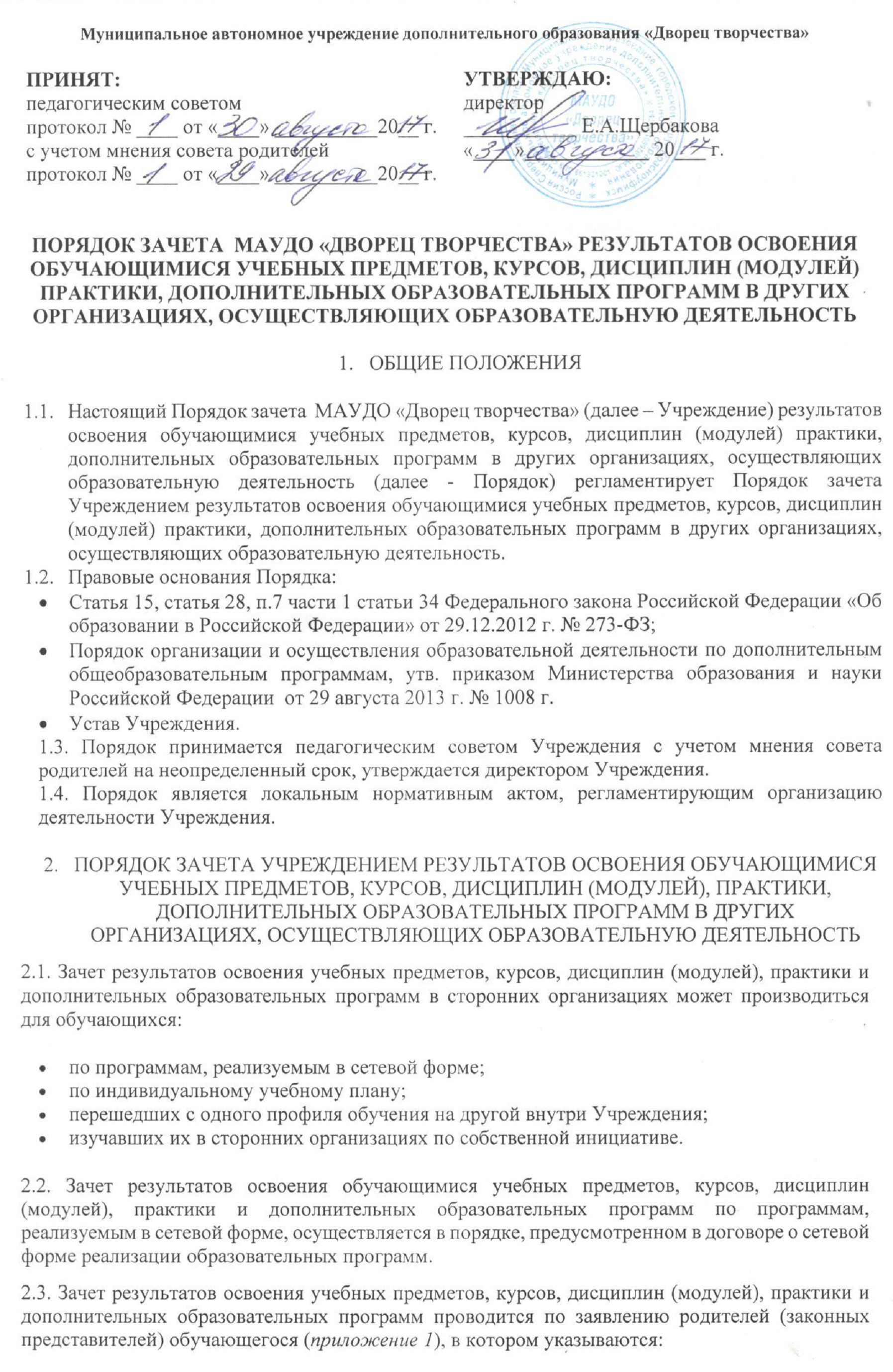 Ф.И.О. заявителя (Ф.И.О. обучающегося в заявлении законного представителя);название предмета (предметов), курсов, дисциплин (модулей), практики и дополнительных образовательных программ, по которым проводится зачет результатов;класс (классы), год (годы) изучения;полное наименование и юридический адрес сторонней организации;объем учебных часов, предусмотренных для изучения предмета (предметов), курсов, дисциплин (модулей), практики и дополнительных образовательных программ в учебном плане сторонней организации;форма (формы) итогового или промежуточного контроля знаний в соответствии с учебным планом сторонней организации;отметка (отметки), оценка обучающегося по результатам итогового или промежуточного контроля;дата;подпись.2.4. При подаче заявления родитель (законный представитель) обучающегося предъявляет документ, подтверждающий его статус.2.5. К заявлению прилагается заверенная подписью руководителя и печатью сторонней организации справка, содержащая следующую информацию:название предмета (предметов), курса, дисциплин (модулей), практики и дополнительных образовательных программ;класс (классы), год (годы) изучения;объем учебных часов, предусмотренных для изучения предмета (предметов), курса, дисциплин (модулей), практики и дополнительных образовательных программ в учебном плане сторонней организации;форма (формы) промежуточной аттестации обучающегося в соответствии с учебным планом сторонней организации;отметка (отметки), оценка по результатам промежуточной аттестации. 2.6. По результатам рассмотрения заявления директор принимает одно из следующих решений:- зачесть результаты освоения обучающимся заявленного предмета, курса, дисциплины (модуля), практики и дополнительных образовательных программ в сторонней организации с предъявленной оценкой (отметкой);- не засчитывать результаты освоения обучающимся заявленного предмета, курса, дисциплины (модуля), практики и дополнительных образовательных программ в сторонней организации, так как предъявленные документы не соответствуют настоящему Порядку.О принятом решении директор информирует под роспись заявителя (заявителей) в течение пяти рабочих дней со дня подачи заявления. 2.7. В случае принятия положительного решения директор издает приказ  о зачете результатов освоения обучающимся заявленного предмета, курса, дисциплины (модуля), практики и дополнительных образовательных программ. 2.8. В случае принятия решения об отказе в зачете результатов освоения обучающимся заявленного предмета, курса, дисциплины (модуля), практики и дополнительных образовательных программ в сторонней организации директор ставит на заявлении резолюцию «Отказать». Обучающемуся по заявленному предмету, курсу, дисциплине (модулю), практике и дополнительной образовательной программе выставляется итоговая оценка (отметка), оценка, полученная им в образовательном учреждении.Приложение 1. Форма заявления о зачёте результатов Директору ________________от ________________________
(Ф.И.О.)ЗаявлениеПрошу зачесть моему сыну (дочери), Ф.И.О.   ________________________________________                                                          следующие предметы, курсы, дисциплины (модули), практику и дополнительные образовательные программы,                                            (нужное подчеркнуть)изученные в ______________________________________________________________________,
(наименование сторонней организации)имеющей юридический адрес___________________________________________________________1.___________________________________________________________________________________(название предмета, курса, дисциплины (модуля), практики, дополнительной образовательной программы, год обучения, в объеме ____(часов), отметка, оценка)2.___________________________________________________________________________________(название предмета, курса, дисциплины (модуля), практики, дополнительной образовательной программы, год обучения, в объеме ____(часов), отметка, оценка)
Справка ________________________________________________________________ прилагается.
                   (наименование сторонней организации)«_____»__________________20____г.                                               Подпись _____________________